РОССИЙСКАЯ ФЕДЕРАЦИЯБРЯНСКАЯ ОБЛАСТЬАДМИНИСТРАЦИЯ КЛЕТНЯНСКОГО РАЙОНАПОСТАНОВЛЕНИЕот  05.06.2020 г.  № 319п.Клетня О внесении дополнений в постановление № 895 от 20.12 2019 года «Об утверждении реестра  и схемы  мест (площадок) накопления твердых коммунальных отходов  на территории муниципального образования  «Клетнянский муниципальный район»ПОСТАНОВЛЯЮ:В постановление администрации Клетнянского района № 895 от 20.12 2019 года «Об утверждении реестра  и схемы  мест (площадок)         накопления твердых коммунальных отходов  на территории          муниципального образования  «Клетнянский муниципальный район»         внести дополнение следующего содержания:           Приложение № 1 к постановлению  администрации Клетнянского района от 20.12 2019 года № 895 дополнить двумя контейнерными площадками, согласно приложения 1.Настоящее постановление разместить на официальном сайте администрации Клетнянского района в сети Интернет: www.adm-kletnya.ru  в разделе Постановления и распоряжения.Настоящее постановление  вступает в силу с момента его подписания.Контроль за исполнение возложить на первого  заместителя главы администрации  С. Н. Васькина.Глава администрации Клетнянского района                                  А. А. ЛосьПриложение  1 к Постановлению  администрации Клетнянского района № 319 от 05.06.2020 года Дополнение в Реестр мест (площадок) накопления ТКО на территории МО "Клетнянский муниципальный район" Исп. Прокопенкова Т. И. 8(48338)9-15-65Продолжение   Приложение 1 к Постановлению  администрации Клетнянского района № 319 от 05.06.2020 года Схема размещения мест (площадок) накопления ТКО на территории муниципального образования «Клетнянский муниципальный район»РЕЕСТР мест (площадок) накопления твердых коммунальных отходов по  муниципальному образованию «Клетнянский  муниципальный район»РЕЕСТР мест (площадок) накопления твердых коммунальных отходов по  муниципальному образованию «Клетнянский  муниципальный район»РЕЕСТР мест (площадок) накопления твердых коммунальных отходов по  муниципальному образованию «Клетнянский  муниципальный район»РЕЕСТР мест (площадок) накопления твердых коммунальных отходов по  муниципальному образованию «Клетнянский  муниципальный район»РЕЕСТР мест (площадок) накопления твердых коммунальных отходов по  муниципальному образованию «Клетнянский  муниципальный район»РЕЕСТР мест (площадок) накопления твердых коммунальных отходов по  муниципальному образованию «Клетнянский  муниципальный район»РЕЕСТР мест (площадок) накопления твердых коммунальных отходов по  муниципальному образованию «Клетнянский  муниципальный район»РЕЕСТР мест (площадок) накопления твердых коммунальных отходов по  муниципальному образованию «Клетнянский  муниципальный район»РЕЕСТР мест (площадок) накопления твердых коммунальных отходов по  муниципальному образованию «Клетнянский  муниципальный район»РЕЕСТР мест (площадок) накопления твердых коммунальных отходов по  муниципальному образованию «Клетнянский  муниципальный район»РЕЕСТР мест (площадок) накопления твердых коммунальных отходов по  муниципальному образованию «Клетнянский  муниципальный район»РЕЕСТР мест (площадок) накопления твердых коммунальных отходов по  муниципальному образованию «Клетнянский  муниципальный район»РЕЕСТР мест (площадок) накопления твердых коммунальных отходов по  муниципальному образованию «Клетнянский  муниципальный район»Место расположенияп. КлетняБрянская областьНаличие ограждения (экран)Наличие  бордюровВид  покрытияНаличие  освещенияСквозные  проездыКоличество  контейнеровОбщий объём контейнеровВид  контейнеровСобственник  земельного  участкаПериодичность  уборкиИсточники образования ТКО1.П. Клетня ул. Советская   д. 10 а, магазин  «Престиж». естьнетАсфальт, плиткаестьнет10,75металлическийЧастная собственность  ИП Пестракова Надежда  Леонидовна.1  раз в месяц, П.Клетня,  магазин  «Престиж»,  одежда,  обувь, другие  непродовольственные  товары.2.П. КлетняУл. Декабристов   дом 38естьнетАсфальтнетнет10,75металлическийЧастная собственность ИП Бервинова Людмила Алексеевна.1  раз в месяц, П. Клетня, магазин  «Русский продукт», продовольственные товары. №п/пАдрес, кадастровый номер земельного участка, площадь земельного участкаСхема размещения мест (площадок) накопления ТКО1Брянская область, П. Клетня ул. Советская   д. 10 а, кадастровый номер земельного участка 32:11:0270609:32площадь земельного участка: 4  кв.м.,географические координаты:Х 53.391459Y 33.216357Контейнерная площадка показана  красной  стрелкой 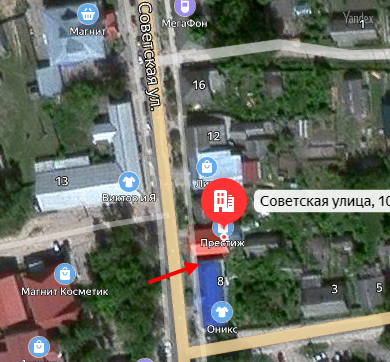 2Брянская область, пгт. Клетня, ул. Декабристов д. 38, магазин «Русский Продукт»кадастровый номер земельного участка 32:11:0270503:40площадь земельного участка: 9 кв.м.,географические координаты:Х  53.386201Y  33.201347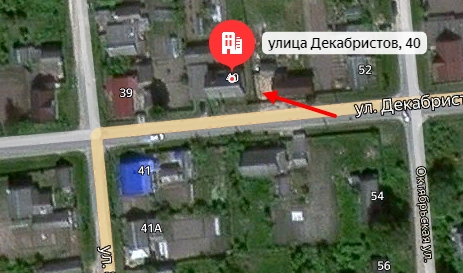 Контейнерная площадка показана  красной  стрелкой